PANQUECAS DE ABÓBORA COM FRUTOS SECOSIngredientes: Para 2 pessoa(s):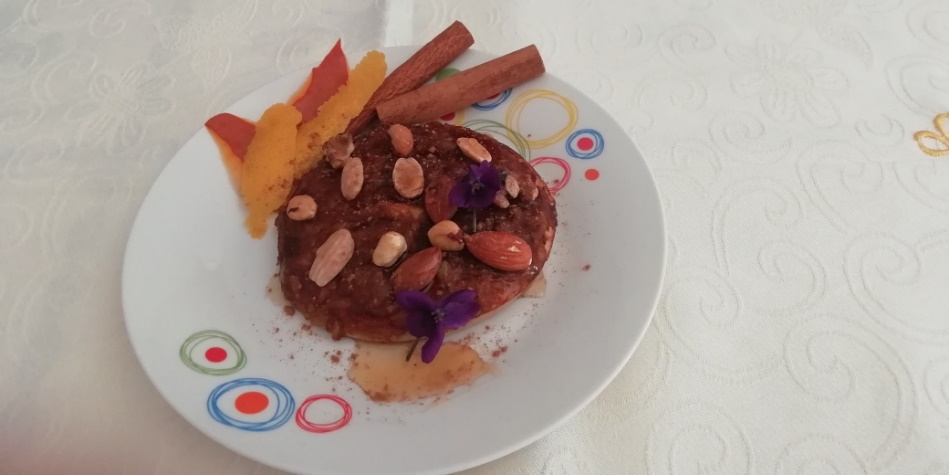 150 g de abóbora4 colheres de sopa de flocos de aveia com frutos secos2 ovos1 colher de chá de canela em pó 2 paus de canela1 colher de café de bicarbonato de sódio 1 colher de sopa de sumo de limãoCasca de limão1 colher de melModo de preparaçãoCoza previamente a abóbora com 3 a 4 pedras de sal, os paus de canela e casa de limão. Reduza a puré e deixe arrefecer.Com o auxílio da varinha mágica misture o puré de abóbora, os flocos de aveia, os ovos, a canela, o bicarbonato de sódio e o sumo de limão, até se obter uma mistura homogénea.Coloque ao lume a aquecer uma frigideira antiaderente. Deite metade de porção de massa e deixe cozinhar até que as bordas da panqueca fiquem douradas e esta se despenda da frigideira.Repita o mesmo processo para a outra metade da massa.Emprate as panquecas com frutos, mel e flores (violetas).Valor nutricionalPor porção por pessoa: 178 kcal.  9,8 g de proteína; 16,9 g de hidratos de carbono, dos quais 3,7 g são de açúcar; 7,3 g de lípidos, dos quais 1,7 g de saturados e 2,7 g de fibras.Preço/ porção (aproximado):Abóbora -1,00€Limão - 0,20€Ovos - 0,27€Bicarbonato - 0,10€Flocos de aveia - 0,15€Canela - 0,10€Mel – 0,16€